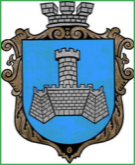 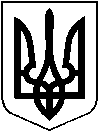      У К Р А Ї Н А  м.Хмільник Вінницької областіРОЗПОРЯДЖЕННЯМІСЬКОГО ГОЛОВИвід “ лютого 2017 р                                                                                         №45-р    Про використання автотранспорту    територіального центру соціального    обслуговування (надання соціальних    послуг) м.Хмільника та відрядження    Крепкого П.В.На виконання доручення керівництва Вінницької області від 01.02.2017 р. щодо збору та доставки до м.Вінниці гуманітарної допомоги від Вінниччини для стабілізації гуманітарної ситуації в м.Авдіївка Донецької області, відповідно до постанови Кабінету Міністрів України від 04.06.2003р. №843 «Про впорядкування використання легкових автомобілів бюджетними установами та організаціями», керуючись ст.50 Закону України «Про місцеве самоврядування в Україні» :1.Дозволити використання автотранспорту, який перебуває на балансі територіального центру соціального обслуговування (надання соціальних послуг) м.Хмільника  (автомобіль ГАЗЕЛЬ), 02 лютого 2017 року.2. Відбуваю у службове відрядження в м.Вінницю 02 лютого 2017 року для супроводу гуманітарної допомоги від м.Хмільника для стабілізації гуманітарної ситуації в м.Авдіївка Донецької області.    Секретар міської ради                                                 	П.Крепкий		І.ПавлюкО.ТендерисН.БуликоваО.ПрокоповичВ.Брилянт С.Єрошенко